Breadalbane academy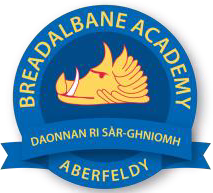 National Qualifications  - Course and Assessment Overview 2021 / 2022SUBJECT: Advanced Higher Design/Expressive							LEVEL: Advanced Higher Term 1August - OctoberTerm 1August - OctoberTerm 2October - DecemberTerm 2October - DecemberTerm 3January - MarchTerm 3January - MarchTerm 4 April - MayCourse ContentType of Assessment /Completion DateCourse ContentType of Assessment /Completion DateCourse ContentType of Assessment /Completion DateFinal Assessment Composition and DateExpressive or Design? Pinterest Research- inspiring designers/ artistWhat could your theme/ focus/ design brief be? All research at this stage in your sketch booksExperimenting with materials, researching inspiring images, developing sketching and drawing skillsDesigner/ Artists decided and supported by Sketch book workExploration of Primary/ Secondary source imageryStatement of Intent/ Design brief completed June – SeptemberSeptemberOctoberSheet 1- Stimuli sheet roughly put together(This should showcase what your work is about and what you are planning on investigating/ creating)Equivalent of 3/ 4 A1 sheets completed Introduction to contextual analysis – 250 WordsOctoberDecemberDecemberEquivalent of 5/6  sheets completedIn-depth critical analysis 1st Draft (2000 words)Presentation to art staff – what will your final designs/ art works look like, how will you produce it and is there evidence and a creative process to show the markers why you have made your creative decisions? Create your final outcomes(s)FebEnd of JanMarch/ AprilFinal Critical AnalysisCompleted Folio 7- 13 sheetsEvaluations completedEarly May Deadline